CHAPTER 520VICTIM INVOLVEMENT§6101.  Victim involvement in criminal proceedings1.  Notice to victims.  Whenever practicable, the attorney for the State shall make a good faith effort to inform the victims and families of victims of crimes of domestic violence and sexual assault and crimes in which the victim or the victim's family suffered serious physical trauma or serious financial loss of:A.  The victim advocate and the victims' compensation fund pursuant to Title 5, chapter 316‑A;  [PL 1995, c. 680, §2 (AMD).]B.  The victim's right to be advised of the existence of a negotiated plea agreement before that agreement is submitted to the court pursuant to Title 17‑A, section 2103;  [PL 2019, c. 113, Pt. C, §53 (AMD).]C.  The time and place of the trial, if one is to be held;  [PL 1993, c. 675, Pt. A, §3 (NEW).]D.  The victim's right to make a statement or submit a written statement at the time of sentencing pursuant to Title 17‑A, section 2104 upon conviction of the defendant; and  [PL 2019, c. 113, Pt. C, §54 (AMD).]E.  The final disposition of the charges against that defendant.  [PL 1993, c. 675, Pt. A, §3 (NEW).][PL 2019, c. 113, Pt. C, §§53, 54 (AMD).]2.  Notice to court.  Whenever practicable, the attorney for the State shall make a good faith effort to inform the court about the following:A.  If there is a plea agreement, the victim's or the victim's family's position on the plea agreement; or  [PL 1995, c. 680, §2 (AMD).]B.  If there is no plea agreement, the victim's or the victim's family's position on sentencing.  [PL 1993, c. 675, Pt. A, §3 (NEW).][PL 1995, c. 680, §2 (AMD).]SECTION HISTORYPL 1993, c. 675, §A3 (NEW). PL 1995, c. 680, §2 (AMD). PL 2019, c. 113, Pt. C, §§53, 54 (AMD). The State of Maine claims a copyright in its codified statutes. If you intend to republish this material, we require that you include the following disclaimer in your publication:All copyrights and other rights to statutory text are reserved by the State of Maine. The text included in this publication reflects changes made through the First Regular and First Special Session of the 131st Maine Legislature and is current through November 1. 2023
                    . The text is subject to change without notice. It is a version that has not been officially certified by the Secretary of State. Refer to the Maine Revised Statutes Annotated and supplements for certified text.
                The Office of the Revisor of Statutes also requests that you send us one copy of any statutory publication you may produce. Our goal is not to restrict publishing activity, but to keep track of who is publishing what, to identify any needless duplication and to preserve the State's copyright rights.PLEASE NOTE: The Revisor's Office cannot perform research for or provide legal advice or interpretation of Maine law to the public. If you need legal assistance, please contact a qualified attorney.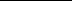 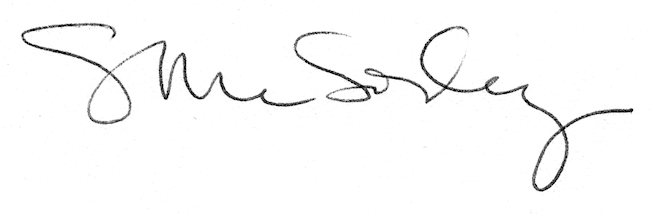 